TRƯỜNG CAO ĐẲNG CÔNG THƯƠNG TP. HCMKhoa Công Nghệ Thông TinCHUYÊN ĐỀ THỰC TẾ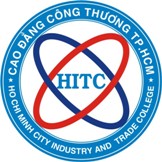 ĐỀ TÀI:Viết tên đề tài vào đâyGVHD: Đặng Hồng HiệpSVTH: Tên sinh viênMSSV: mssvTPHCM, tháng 04 năm 2022LỜI CẢM ƠNMục LụcLỜI CẢM ƠN	iDANH MỤC CÁC KÝ HIỆU VÀ CHỮ VIẾT TẮT	iiiDANH MỤC CÁC BẢNG	ivDANH MỤC CÁC HÌNH VẼ, ĐỒ THỊ	vMỤC TIÊU ĐỀ TÀI	viChương 1.	GIỚI THIỆU TỔNG QUAN VỀ CÔNG TY <ABC>	11.1.	Dfghjkl;	11.2.	dgk	11.2.1.	Nội sdfghjk	11.2.2.	Nội dung 1.2.2	1Chương 2.	TÌM HIỂU VỀ VỊ TRÍ VIỆC LÀM <TÊN MỘT VỊ TRÍ TUYỂN DỤNG CỦA CÔNG TY>	22.1.	Nội dung 2.1	22.2.	Nội dung 2.2	22.2.1.	Nội dung 2.2.1	22.2.2.	Nội dung 2.2.2	2Chương 3.	THIẾT KẾ MỘT HỒ SƠ XIN VIỆC	33.1.	Nội dung 3.1	33.2.	Nội dung 3.2	33.2.1.	Nội dung 3.2.1	33.2.2.	Nội dung 3.2.2	3DANH MỤC CÁC KÝ HIỆU VÀ CHỮ VIẾT TẮTDANH MỤC CÁC BẢNGDANH MỤC CÁC HÌNH VẼ, ĐỒ THỊMỤC TIÊU ĐỀ TÀIGIỚI THIỆU TỔNG QUAN VỀ CÔNG TY <ABC>Dfghjkl;dgkNội sdfghjkNội dung 1.2.2Nội dung 1.2.2.1Nội dung 1.2.2.2TÌM HIỂU VỀ VỊ TRÍ VIỆC LÀM <TÊN MỘT VỊ TRÍ TUYỂN DỤNG CỦA CÔNG TY>Nội dung 2.1Nội dung 2.2Nội dung 2.2.1Nội dung 2.2.2Nội dung 2.2.2.1Nội dung 2.2.2.2THIẾT KẾ MỘT HỒ SƠ XIN VIỆCNội dung 3.1Nội dung 3.2Nội dung 3.2.1Nội dung 3.2.2Nội dung 3.2.2.1Nội dung 3.2.2.2TÀI LIỆU THAM KHẢO